Summer 2022 MiPSE Development GuideUpdated DocumentsIndividualized Education ProgramCurriculum Tree Update – Common Core and Essential Elements have been updated. In order to make selection more efficient, staff can now search for grade-specific standard codes. Michigan’s Social Emotional Learning Competencies have also been added for social-emotional/behavioral goals.Personal Care Authorization - For students with personal care needs, teams will no longer be responsible for completing a separate personal care authorization form. When the “Has Personal Care?” checkbox is selected on the Supplementary Aids and Services page, a new section of the IEP will come in titled, “Personal Care Authorization.”REED and Consent to Evaluate REED has been updated to include the capability to deny a parent request for an evaluation through the REED process.  The “Notice of Sufficient data” section has been removed from the REED, so when it is determined that no additional data is needed then the rationale will be provided in the considered options. New DocumentsPersonal Curriculum (PC)PC Invitation – The PC Invitation is based on the IEP Invite and includes the following sections: Purpose, Invited Team Members, Additional Information & Resources, and Contact and Signatures. The Purpose section details whether the PC is the Initial version, a Revision, or if this PC is Discontinued. The Modification Type (IEP, Transfer, General Enhanced, General Modified), will drive the options available in the PC Credit Modification Request. Additional Details should provide the rationale for the PC and how it aligns to the EDP and, when appropriate, the IEP Transition Plan. Invited Team Members will include the student, the parent/guardian, the school district rep/district designee, and the teacher or counselor. If the Modification Type is IEP, a special education provider should be included  to provide input. Additional Information & Resources include links to MDE-developed resources, MMC and graduation requirements, and answers to FAQs. The district designee will auto-populate in the Contact and Signatures section, along with the district address and phone number.PC Credit Modification Request and Plan – This form adheres to all MDE PC requirements and will be driven by the Modification Type selected in the invite. The Credit Modification(s) Requested section will detail the Purpose and Modification Type, and enable selection of Chosen Interested Career Pathways aligned to CTE requirements. The Student’s Post-School Goal will be detailed here to ensure alignment with the modifications requested. The PC Modification(s) will detail the course(s) to be modified, their replacement content/course, the rationale for modifications including acknowledgement that the PC will not create barriers to the post-school goal, the status of the modification and start date and the completion or discontinued date. Assurance Statements are included for the parent/guardian and the student, and the district designee can approve or deny the PC in the District Commitment section. PC Type and PC Modification(s) data will flow to the SMS for MSDS reporting, per MDE regulations.Compensatory Education PlanThe purpose of compensatory education is to remedy a public agency's failure to provide a child with a disability with "appropriate services" during the time the child is (or was) entitled to a free appropriate public education when it is determined appropriate services were denied. The compensatory education plan has been added to MiPSE and includes logging for documentation of delivered services. Only administrators have access to create the document. All other security groups have rights to edit once created.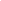 The IEP Guidance and Compliance Manual and Evaluation and Eligibility Manual have updated guidance for each new and improved section. Green boxes are used to mark new guidance. Please review all information in the green boxes.